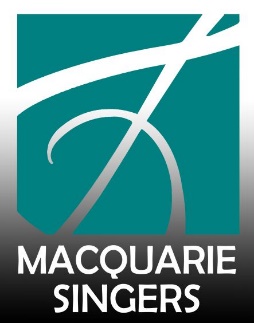 REPERTOIRE 2
AccompaniedINDEX										page1.	Ave Verum				Mozart					12.	Cantique de Jean Racine		Faure					33.	Deep Peace				Douglas				134.	Domine Fili Unigenite			Vivaldi					175.	Durme Durme Mi Angelico		Traditional Balkan			216.	Ecce Sacerdos Magnus		Elgar					237.	Hallelujah Chorus (Messiah)		Handel					278.	May It Be				Bhraonain, Ryan and Ryan		339.	Jesu, Joy of Man’s Desiring		Bach					3910	Wohl mir, daβ ich Jesum habe	Bach					4510.	Land of Hope and Glory		Elgar					47